Sjekklister - oversendelse av klagesaker etter plan- og bygningslovenStatsforvalteren oversender med dette to sjekklister som vi ber om at kommunene benytter når den oversender klagesaker etter plan- og bygningsloven til oss for klagebehandling.Vi har erfart at det er stor variasjon i hvordan klagesakene etter pbl. blir tilrettelagt og oversendt oss.  Vi har derfor utarbeidet to sjekklister – en for byggesaks- og dispensasjonsklager, og en for klager på reguleringsplanvedtak. Dokumentsjekklistene er testet ut av tre kommuner i Innlandet.Vårt mål er å få sakene best mulig opplyst, men uten at alle dokumenter oversendes og/eller at filvedlegg er navnløse. Videre trenger vi navn og adresse på alle parter i saken. Dette for å slippe å lete i dokumentene samt evt. søke opp parter via Folkeregister/Enhetsregister. Vi erfarer også at aktørene ofte henvender seg til oss for å spørre om en sak er mottatt. Derfor er det rasjonelt at disse er kopimottakere på kommunens oversendelsesbrev til oss. Når det gjelder plangrunnlaget i den aktuelle klagesaken, ser vi at mange kommuner nøyer seg med å oppgi en lenke til kommunens planregister (arealplaner.no). Dette er ikke tilstrekkelig og gir oss unødvendig merarbeid. Det følger av arkivlov og -forskrift at de dokumenter vår klageavgjørelse baseres på, skal være journalført hos oss. Det følger ellers av forvaltningsloven at saken skal være «tilrettelagt» for klageinstansen. (Det er selvsagt greit med en lenke i tillegg til vedlegg av nøkkeldok).Et oversendelsesbrev med de nøkkelopplysninger vi ber om, sikrer også at arkivet hos oss fører saken rett. Selve sjekklisten er til intern bruk og skal ikke vedlegges klageoversendelsen hit.Evt. spørsmål omkring sjekklistene kan rettes til undertegnede. Vi håper alle kommuner vil benytte de to sjekklistene og at dette bidrar til at vi sammen kan holde saksbehandlingstiden nede.Dokumentet er elektronisk godkjentVedlegg:Mottakerliste: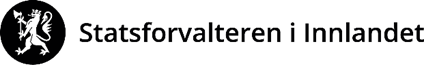 Vår dato:Vår dato:Vår dato:Vår ref:23.04.202423.04.202423.04.20242024/4979Deres dato:Deres dato:Deres dato:Deres ref:«RefDato»«RefDato»«RefDato»«Ref»«Mottakernavn»«Adresse»«Postnr» «Poststed»«Kontakt»Bes videresendt til byggesak og til plan «Mottakernavn»«Adresse»«Postnr» «Poststed»«Kontakt»Bes videresendt til byggesak og til plan Saksbehandler, innvalgstelefonSaksbehandler, innvalgstelefonSaksbehandler, innvalgstelefonSaksbehandler, innvalgstelefon«Mottakernavn»«Adresse»«Postnr» «Poststed»«Kontakt»Bes videresendt til byggesak og til plan «Mottakernavn»«Adresse»«Postnr» «Poststed»«Kontakt»Bes videresendt til byggesak og til plan Magne Djup, 62 55 10 77Magne Djup, 62 55 10 77Magne Djup, 62 55 10 77Magne Djup, 62 55 10 77«Mottakernavn»«Adresse»«Postnr» «Poststed»«Kontakt»Bes videresendt til byggesak og til plan «Mottakernavn»«Adresse»«Postnr» «Poststed»«Kontakt»Bes videresendt til byggesak og til plan «Mottakernavn»«Adresse»«Postnr» «Poststed»«Kontakt»Bes videresendt til byggesak og til plan «Mottakernavn»«Adresse»«Postnr» «Poststed»«Kontakt»Bes videresendt til byggesak og til plan «Mottakernavn»«Adresse»«Postnr» «Poststed»«Kontakt»Bes videresendt til byggesak og til plan «Mottakernavn»«Adresse»«Postnr» «Poststed»«Kontakt»Bes videresendt til byggesak og til plan «Mottakernavn»«Adresse»«Postnr» «Poststed»«Kontakt»Bes videresendt til byggesak og til plan «Mottakernavn»«Adresse»«Postnr» «Poststed»«Kontakt»Bes videresendt til byggesak og til plan «Mottakernavn»«Adresse»«Postnr» «Poststed»«Kontakt»Bes videresendt til byggesak og til plan «Mottakernavn»«Adresse»«Postnr» «Poststed»«Kontakt»Bes videresendt til byggesak og til plan Med hilsenJo-Bjørner Haugen (e.f.)avdelingsdirektørMagne Djupfagdirektør1Sjekkliste i byggesak og dispensasjonssak (word)2Sjekkliste i plansaker (word)3Sjekkliste i byggesak og dispensasjonssak (pdf)4Sjekkliste i plansaker (pdf)Alle kommuner i InnlandetLillehammer kommunePostboks 9862626LILLEHAMMERDovre kommuneKongsvegen 42662DOVREEtnedal kommuneKyrkjevegen 102890ETNEDALGausdal kommuneVestringsvegen 82651ØSTRE GAUSDALGjøvik kommunePostboks 6302810GJØVIKGran kommunePostboks 412714JARENLesja kommunePostboks 532671LESJALom kommuneSognefjellsvegen 62686LOMNord-Aurdal kommunePostboks 1432901FAGERNESNord-Fron kommuneNedregate 502640VINSTRANordre Land kommunePostboks 1732882DOKKARingebu kommuneHanstadgate 42630RINGEBUSel kommuneBotten Hansens gate 92670OTTASkjåk kommuneMoavegen 302690SKJÅKSøndre Land kommuneHovsbakken 12860HOVSør-Aurdal kommuneTingvollbakkin 152930BAGNSør-Fron kommuneKommunevegen 12647SØR-FRONVang kommuneTyinvegen 51612975VANG I VALDRESVestre Slidre kommuneSlidrevegen 162966SLIDREVestre Toten kommunePostboks 842831RAUFOSSVågå kommuneEdvard Storms veg 22680VÅGÅØstre Toten kommunePostboks 242851LENAØyer kommunePostboks 42637ØYERØystre Slidre kommuneBygdinvegen 19892940HEGGENESAlvdal kommuneGjelen 32560ALVDALEidskog kommunePostboks 942231SKOTTERUDElverum kommunePostboks 4032418ELVERUMEngerdal kommuneEngerdalsveien 17942440ENGERDALFolldal kommuneGruvvegen 12580FOLLDALGrue kommunePostboks 942261KIRKENÆRHamar kommunePostboks 40632306HAMARKongsvinger kommunePostboks 9002226KONGSVINGERLøten kommunePostboks 1132341LØTENNord-Odal kommuneHerredsvegen 22120SAGSTUAOs kommuneRytrøa 142550OS I ØSTERDALENRendalen kommuneHanestadveien 12484RENDALENRingsaker kommunePostboks 132381BRUMUNDDALStange kommunePostboks 2142336STANGEStor-Elvdal kommunePostboks 852481KOPPANGSør-Odal kommuneØgardsvegen 22100SKARNESTolga kommuneBrugata 382540TOLGATrysil kommunePostboks 2002421TRYSILTynset kommuneTorvgata 12500TYNSETVåler kommuneVålgutua 2512436VÅLER I SOLØRÅmot kommunePostboks 652451RENAÅsnes kommuneRådhusgata 12270FLISA